ҡАРАР                                                                                                                 РЕШЕНИЕ«26»май 2017й.                                №85                                 «26»мая 2017г.Об утверждении отчета об исполнениибюджета  сельского поселения Казанский сельсовет муниципального района Альшеевский район Республики Башкортостан                                                            за 2016 год          Совет  сельского поселения Казанский сельсовет муниципального района Альшеевский район Республики Башкортостан решил:                     1.  Утвердить  отчет об исполнении  бюджета сельского поселения Казанский сельсовет муниципального района Альшеевский район Республики Башкортостан за 2016 год по доходам в сумме 2291858,75 рублей или 105,2  процента  и  по   расходам  2187259,78 рублей  или   100,0 процентов со следующими показателями по:           1) доходам бюджета сельского поселения Казанский сельсовет муниципального района Альшеевский район Республики Башкортостан за 2016 год по кодам видов доходов, подвидов доходов, классификации операций сектора государственного управления, относящихся к доходам бюджетов, согласно приложению 1 к настоящему Решению;           2)  распределение  бюджетных ассигнований  сельского поселения Казанский сельсовет муниципального района Альшеевский район Республики Башкортостан за 2016 год по разделам, подразделам, целевым статьям  (муниципальным программам сельского поселения Казанский сельсовет муниципального района Альшеевский район Республики Башкортостан  и непрограммным направлениям деятельности), группам видов расходов классификации расходов бюджетов, согласно приложению 2 к настоящему Решению;                       3) распределение бюджетных ассигнований сельского поселения Казанский сельсовет муниципального района Альшеевский район Республики Башкортостан за  2016 год по  целевым статьям  (муниципальным программам сельского поселения Казанский сельсовет муниципального района Альшеевский район Республики Башкортостан  и непрограммным направлениям деятельности), группам видов расходов классификации расходов бюджетов, согласно приложению 3 к настоящему Решению;           4) ведомственной структуре расходов бюджета сельского поселения Казанский сельсовет муниципального района Альшеевский район Республики Башкортостан за 2016 год согласно приложению 4 к настоящему Решению;             5)  источники  финансирования дефицита бюджета сельского поселения Казанский сельсовет муниципального района Альшеевский район  Республики Башкортостан за 2016год по кодам групп, подгрупп, статей, видов источников финансирования дефицитов бюджетов экономической классификации, относящихся к источникам финансирования дефицитов бюджетов согласно приложению 5 к настоящему Решению.           2. Настоящее Решение вступает в силу со дня официального опубликования.         Глава сельского поселения                                             В.Ф.ЮмагузинПриложение 1 		                                                к решению  Совета  сельского поселения 		Казанский сельсовет муниципального района		Альшеевский район Республики Башкортостан  		                                        от 26.05.2017г.  № 85 		«Об исполнении бюджета сельского поселения Казанский сельсовет		муниципального района Альшеевский район Республики Башкортостан  за 2016 год»	Поступления доходов  в бюджет сельского поселения Казанский сельсовет муниципального района Альшеевский район Республики Башкортостан за 2016 год	Приложение 2 				                                                к решению  Совета  сельского поселения 				Казанский сельсовет муниципального района				Альшеевский район Республики Башкортостан  				                                        от 26.05.2017г.  № 85 				«Об исполнении бюджета сельского поселения Казанский сельсовет				муниципального района Альшеевский район Республики Башкортостан  за 2016 год»Распределение  бюджетных ассигнований  сельского поселения Казанский сельсовет муниципального района Альшеевский район Республики Башкортостан за 2016 год по разделам, подразделам, целевым статьям  (муниципальным программам сельского поселения Казанский сельсовет муниципального района Альшеевский район Республики Башкортостан  и непрограммным направлениям деятельности), группам видов расходов классификации расходов бюджетов			Приложение 3			                                                к решению  Совета  сельского поселения 			Казанский  сельсовет муниципального района			Альшеевский район Республики Башкортостан  			                                        от 26.05.2017г.  №85 			«Об исполнении бюджета сельского поселения Казанский  сельсовет			муниципального района Альшеевский район Республики Башкортостан  за 2016 год»Распределение бюджетных ассигнований 
 сельского поселения Казанский  сельсовет муниципального района Альшеевский район Республики Башкортостан за  2016 год
по  целевым статьям  (муниципальным программам сельского поселения Казанский  сельсовет муниципального района Альшеевский район Республики Башкортостан  и непрограммным направлениям деятельности), группам видов расходов классификации расходов бюджетов				Приложение 4 				                                                к решению  Совета  сельского поселения 				Казанский  сельсовет муниципального района				Альшеевский район Республики Башкортостан  				                                        от 26.05.2017г.  № 85 				«Об исполнении бюджета сельского поселения Казанский  сельсовет				муниципального района Альшеевский район Республики Башкортостан  за 2016 год»БАШҡОРТОСТАН РЕСПУБЛИКАҺЫӘЛШӘЙ РАЙОНЫМУНИЦИПАЛЬ РАЙОНЫНЫҢКАЗАНКА АУЫЛ СОВЕТЫАУЫЛ БИЛӘМӘҺЕ СОВЕТЫ(БАШҡОРТОСТАН  РЕСПУБЛИКАҺЫ  ӘЛШӘЙ  РАЙОНЫ  КАЗАНКА  АУЫЛ  СОВЕТЫ)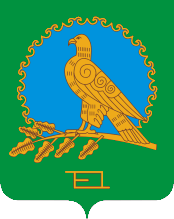 СОВЕТ СЕЛЬСКОГО ПОСЕЛЕНИЯКАЗАНСКИЙ СЕЛЬСОВЕТМУНИЦИПАЛЬНОГО РАЙОНААЛЬШЕЕВСКИЙ РАЙОНРЕСПУБЛИКИБАШКОРТОСТАН(КАЗАНСКИЙ  СЕЛЬСОВЕТ АЛЬШЕЕВСКОГО  РАЙОНА  РЕСПУБЛИКИ  БАШКОРТОСТАН)                                                                                                                (руб.)Коды бюджетной классификацииРоссийской ФедерацииНаименование кода вида доходов (группы, подгруппы, статьи, подстатьи, элемента), подвида доходов, классификации операций сектора государственного управления, относящихся к доходам бюджетовСумма12ВСЕГО2 291 858000 1 00 00000 00 0000 000НАЛОГОВЫЕ И НЕНАЛОГОВЫЕ ДОХОДЫ675 258182 1 01 00000 00 0000 000Налоги на прибыль, доходы31 020182 1 01 02000 01 0000 110Налог на доходы  физических лиц31 020182 1 01 02010 01 0000 110 Налог на доходы  физических лиц с доходов, источником которых является налоговый агент, за исключением доходов, в отношении которых исчисление и уплата налога осуществляются в соответствии со статьями 227, 227.1 и 228  Налогового кодекса Российской Федерации 30 995182 1 01 02020 01 0000 110 Налог на доходы физических лиц с доходов, источником которых является налоговый агент, за исключением доходов, в отношении которых исчисление и уплата налога осуществляются в соответствии со статьями 227, 227_1 и 228 Налогового кодекса Российской Федерации182 1 01 02030 01 0000 110 Налог на доходы физических лиц с доходов, источником которых является налоговый агент, за исключением доходов, в отношении которых исчисление и уплата налога осуществляются в соответствии со статьями 227, 227_1 и 228 Налогового кодекса Российской Федерации25182 1 05 00000 00 0000 000Налоги на совокупный доход0182 1 05 03000 00 0000 110Единый сельскохозяйственный налог 0182 1 05 03010 01 0000 110Единый сельскохозяйственный налог 000 1 06 00000 00 0000 000Налоги на имущество618 791182 1 06 01000 00 0000 110Налог на имущество физических лиц22 467182 1 06 01030 10 0000 110Налог на имущество физических лиц, взимаемый по ставкам, применяемым к объектам налогообложения, расположенным в границах поселений22 467182 1 06 06000 00 0000 110Земельный налог596 324182 1 06 06033 10 0000 110Земельный налог, взимаемый по ставкам, установленным в соответствии с подпунктом 1 пункта 1 статьи 394 Налогового кодекса Российской Федерации и применяемым к объектам налогообложения, расположенным в границах поселений 77 784182 1 06 06043 10 0000 110Земельный налог, взимаемый по ставкам, установленным в соответствии с подпунктом 2 пункта 1 статьи 394 Налогового кодекса Российской Федерации и применяемым к объектам налогообложения, расположенным в границах поселений518 540000 1 08 00000 00 0000 000Государственная пошлина2 750791 1 08 04020 01 0000 110Государственная пошлина за совершение нотариальных действий должностными лицами органов местного самоуправления, уполномоченными в соответствии с законодательными актами Российской Федерации на совершение нотариальных действий2 750791 1 11 05075 10 0000 120Доходы от сдачи в аренду имущества, составляющего казну поселений (за исключением земельных участков)4 697791 1 13 01995 10 0000 130Прочие доходы от оказания платных услуг (работ) получателями средств бюджетов поселений863 1 11 05025 10 0000 120Доходы, получаемые в виде арендной платы, также средства от продажи права на заключение договоров аренды за земли,находящиеся в собственности сельских поселений (за исключением  земельных участков муниципальных бюджетных и автономных учреждений)863 1 11 05035 10 0000 130Доходы от сдачи в аренду имущества, находящегося в оперативном управлении органов управления поселений и созданных ими учреждений (за исключением имущества муниципальных бюджетных и автономных учреждений)863 1 14 02053 10 0000 410Доходы от реализации иного имущества, находящегося в собственности поселения18 000863 1 14 06025 10 0000 430Доходы от продажи земельных участков, находящиеся в собственности  поселений791 1 17 05050 10 0000 180Прочие неналоговые доходы бюджетов поселений706 1 16 51040 02 0000 140Денежные взыскания (штрафы)000 2 00 00000 00 0000 000БЕЗВОЗМЕЗДНЫЕ ПОСТУПЛЕНИЯ1 616 600791 2 02 01001 10 0000 151Дотации на выравнивание уровня бюджетной обеспеченности бюджетам поселений на поддержку мер по обеспечению сбалансированности бюджетов294 600791 2 02 01003 10 0000 151Дотация бюджетам поселений на поддержку мер по обеспечению сбалансированности бюджетов531 800791 2 02 03015 10 0000 151Субвенции бюджетам поселений на осуществление первичного воинского учета, где отсутствуют военные комиссариаты70 200791 2 02 04999 10 7502 151Прочие межбюджетные трансферты передаваемые бюджетам сельских поселений330 000791 2 02 04999 10 7503 151Прочие межбюджетные трансферты передаваемые бюджетам сельских поселений170 000791 2 02 09054 10 7301 151Прочие безвозмездные перечисления200 000791 2 02 02999 10 7101 151Прочие безвозмездные поступления в бюджеты поселений от бюджетов муниципальных районов20 000791 2 07 05030 10 6200 180Поступления в бюджеты поселений от физических лиц на финансовое обеспечение реализации проектов развития общественной инфраструктуры, основанных на местных инициативах791 2 07 05030 10 6300 180Поступления в бюджеты поселений от юридических лиц на финансовое обеспечение реализации проектов развития общественной инфраструктуры, основанных на местных инициативах791 2 02 02999 10 7135 151(рублей)НаименованиеРзПзЦСВРСуммаВСЕГО2 187 260Общегосударственные вопросы01001 262 760Общегосударственные вопросы01001 262 760Непрограммные расходы010099000000001 262 760Функционирование  высшего должностного лица муниципального образования0102516 576Глава муниципального образования01029900002030516 576Расходы на выплаты персоналу в целях обеспечения выполнения функций муниципальными органами, казенными учреждениями01029900002030100516 576Центральный аппарат01049900002040746 184Расходы на выплаты персоналу в целях обеспечения выполнения функций муниципальными органами, казенными учреждениями01049900002040100525 580Закупка товаров, работ и услуг для муниципальных нужд01049900002040200206 944Иные бюджетные ассигнования0104990000204080013 660Резервные фонды01110Непрограммные расходы011199000000000Резервные фонды местных администраций011199000075000Иные бюджетные ассигнования01119900007500800Другие общегосударственные вопросы01130Прочие выплаты по обязательствам государства011399000000000Исполнение судебных актов РФ и мировых соглашение по позмещению вреда011399000923500Исполнение судебных актов РФ и мировых соглашение по позмещению вреда01139900092350831Национальная оборона020070 200Непрограммные расходы0200990000000070 200Мобилизационная и вневойсковая подготовка 0203990005118070 200Осуществление первичного воинского учета на территориях, где отсутствуют военные комиссариаты0203990005118070 200Расходы на выплаты персоналу в целях обеспечения выполнения функций муниципальными органами, казенными учреждениями0203990005118010066 300Закупка товаров, работ и услуг для муниципальных нужд020399000511802003 900Национальная экономика0400371 600Топливно-энергетический Комплекс04020Непрограммные расходы040299000000000Мероприятия в топливно-энергетической области040299000034800Иные бюджетные ассигнования04029900003480800Дорожное хозяйство0409370 000Муниципальная программа «Развитие автомобильных дорог общего пользования местного значения сельского поселения Казанский сельсовет муниципального района  Альшеевский  район Республики Башкортостан»04092010000000370 000Мероприятия по благоустройству территорий населенных пунктов и осуществлению дорожной  деятельности в границах сельских поселений04092010174040170 000Закупка товаров, работ и услуг для муниципальных нужд04092010174040200170 000Мероприятия по благоустройству территорий населенных пунктов и осуществлению дорожной  деятельности в границах сельских поселений04092010103150200 000Закупка товаров, работ и услуг для муниципальных нужд04092010103150200200 000Другие вопросы в области экономики04121 600Муниципальная программа «Стимулирование развития жилищного строительства на территории сельского поселения Нигматуллинскийсельсовет  муниципального района Альшеевский район Республики Башкортостан в 2014-2016 годах»041217100000001 600Проведение работ по землеустройству041217100033301 600Закупка товаров, работ и услуг для муниципальных нужд041217100033302001 600Другие вопросы в области экономики041299000033300Закупка товаров, работ и услуг для муниципальных нужд04129900003330200Жилищно-коммунальное хозяйство0500482 700Муниципальная программа «Модернизация и реформирование жилищно-коммунального хозяйства сельского поселения Казанский сельсовет муниципального района  Альшеевский  район Республики Башкортостан»05002110000000482 700Жилищное хозяйство05010Капитальный ремонт многоквартирных домов050121101036100Иные бюджетные ассигнования05012110103610200Коммунальное хозяйство05020Поддержка коммунального хозяйства05022110203560Закупка товаров, работ и услуг для муниципальных нужд05022110203560200Поддержка коммунального хозяйства0502211027201020 000Закупка товаров, работ и услуг для муниципальных нужд0502211027201020020 000Поддержка коммунального хозяйства0502211724700Закупка товаров, работ и услуг для муниципальных нужд050221172470200Поддержка коммунального хозяйства0502211S24700Закупка товаров, работ и услуг для муниципальных нужд0502211S2470200Благоустройство0503462 700Мероприятия по благоустройству территорий населенных пунктов0503132 700Закупка товаров, работ и услуг для муниципальных нужд05032110306050200132 700Мероприятия по благоустройству территорий населенных пунктов050321103720100Закупка товаров, работ и услуг для муниципальных нужд05032110372010200Мероприятия по благоустройству территорий населенных пунктов05032110374040330 000Закупка товаров, работ и услуг для муниципальных нужд05032110374040200330 000Межбюджетные трансферты общего характера бюджетам субъектов Российской Федерации и муниципальных образований14000Иные безвозмездные и безвозвратные перечисления1400990000000Иные межбюджетные трансферты14039900074000540(рублей)НаименованиеЦСВРСуммаВСЕГО2 187 260Муниципальная программа «Стимулирование развития жилищного строительства на территории сельского поселения Казанский  сельсовет  муниципального района Альшеевский район Республики Башкортостан »17100000001 600Проведение работ по землеустройству17101033301 600Закупка товаров, работ и услуг для муниципальных нужд17101033302001 600Муниципальная программа «Развитие автомобильных дорог общего пользования местного значения сельского поселения Казанский сельсовет муниципального района  Альшеевский  район Республики Башкортостан»2010000000370 000Дорожное хозяйство2010174040170 000Закупка товаров, работ и услуг для муниципальных нужд2010174040200170 000Дорожное хозяйство2010103150200 000Закупка товаров, работ и услуг для муниципальных нужд2010103150200200 000Муниципальная программа «Модернизация и реформирование жилищно-коммунального хозяйства сельского поселения Казанский  сельсовет муниципального района  Альшеевский  район Республики Башкортостан »2110000000482 700Жилищное хозяйство21101036100Капиатальный ремонт многоквартирных домов2110103610200Коммунальное хозяйство211027201020 000Закупка товаров, работ и услуг для муниципальных нужд211027201020020 000Коммунальное хозяйство21102035600Закупка товаров, работ и услуг для муниципальных нужд2110203560200Коммунальное хозяйство211724700Закупка товаров, работ и услуг для муниципальных нужд21172470200Коммунальное хозяйство211S24700Закупка товаров, работ и услуг для муниципальных нужд211S2470200Мероприятия по благоустройству территорий населенных пунктов2110306050132 700Закупка товаров, работ и услуг для муниципальных нужд2110306050200132 700Мероприятия по благоустройству территорий населенных пунктов21103720100Закупка товаров, работ и услуг для муниципальных нужд2110372010200Мероприятия по благоустройству территорий населенных пунктов2110374040330 000Закупка товаров, работ и услуг для муниципальных нужд2110374040200330 000Непрограммные расходы99000000001 332 960Глава муниципального образования9900002030516 576Расходы на выплаты персоналу в целях обеспечения выполнения функций муниципальными органами, казенными учреждениями9900002030100516 576Центральный аппарат9900002040746 184Расходы на выплаты персоналу в целях обеспечения выполнения функций муниципальными органами, казенными учреждениями9900002040100525 580Закупка товаров, работ и услуг для муниципальных нужд9900002040200206 944Иные бюджетные ассигнования990000204080013 660Исполнение судебных актов РФ и мировых соглашение по позмещению вреда9900023500Исполнение судебных актов РФ и мировых соглашение по позмещению вреда990002350831Мероприятия в топливно-энергетической области99000034800Иные бюджетные ассигнования9900003480800Проведение работ по землеустройству99000033300Закупка товаров, работ и услуг для муниципальных нужд9900003330200Резервные фонды местных администраций99000075000Иные бюджетные ассигнования990000750800Осуществление первичного воинского учета на территориях, где отсутствуют военные комиссариаты990005118070 200Расходы на выплаты персоналу в целях обеспечения выполнения функций муниципальными органами, казенными учреждениями990005118010066 300Закупка товаров, работ и услуг для муниципальных нужд99000511802003 900Иные безвозмездные и безвозвратные перечисления99000740000Иные межбюджетные трансферты9900074000540Иные межбюджетные трансферты9900074000540Ведомственная структура расходов бюджета сельского поселения Казанский  сельсовет  муниципального района Альшеевский район Республики Башкортостан за 2016 годВедомственная структура расходов бюджета сельского поселения Казанский  сельсовет  муниципального района Альшеевский район Республики Башкортостан за 2016 годВедомственная структура расходов бюджета сельского поселения Казанский  сельсовет  муниципального района Альшеевский район Республики Башкортостан за 2016 год (рублей)НаименованиеВед-воЦСРВРСуммаВСЕГО 2 187 260Муниципальная программа «Стимулирование развития жилищного строительства на территории сельского поселения Казанский  сельсовет  муниципального района Альшеевский район Республики Башкортостан»79117100000001 600Проведение работ по землеустройству79117100033301 600Закупка товаров, работ и услуг для муниципальных нужд79117100033302001 600Муниципальная программа «Развитие автомобильных дорог общего пользования местного значения сельского поселения Казанский сельсовет муниципального района  Альшеевский  район Республики Башкортостан»791370 000Дорожное хозяйство7912010000000170 000Закупка товаров, работ и услуг для муниципальных нужд7912010174040200170 000Дорожное хозяйство7912010000000200 000Закупка товаров, работ и услуг для муниципальных нужд7912010103150200200 000Муниципальная программа «Модернизация и реформирование жилищно-коммунального хозяйства сельского поселения Казанский  сельсовет муниципального района  Альшеевский  район Республики Башкортостан»7912110000000482 700Жилищное хозяйство791211036100Капиатальный ремонт многоквартирных домов79121103610200Коммунальное хозяйство79121101035600Закупка товаров, работ и услуг для муниципальных нужд7912110103560200Коммунальное хозяйство791211027201020 000Закупка товаров, работ и услуг для муниципальных нужд791211027201020020 000Мероприятия по благоустройству территорий населенных пунктов7912110306050132 700Закупка товаров, работ и услуг для муниципальных нужд7912110306050200132 700Мероприятия по благоустройству территорий населенных пунктов79121103720100Закупка товаров, работ и услуг для муниципальных нужд7912110372010200Мероприятия по благоустройству территорий населенных пунктов791330 000Закупка товаров, работ и услуг для муниципальных нужд79121174040200330 000Непрограммные расходы791990000001 332 960Глава муниципального образования7919900002030516 576Расходы на выплаты персоналу в целях обеспечения выполнения функций муниципальными органами, казенными учреждениями7919900002030100516 576Центральный аппарат7919900002040746 184Расходы на выплаты персоналу в целях обеспечения выполнения функций муниципальными органами, казенными учреждениями7919900002040100525 580Закупка товаров, работ и услуг для муниципальных нужд7919900002040200206 944Закупка товаров, работ и услуг для муниципальных нужд7919900002040200206 944Иные бюджетные ассигнования791990000204080013 660Иные бюджетные ассигнования791990000204080013 660Исполнение судебных актов РФ и мировых соглашение по позмещению вреда79199000923500Исполнение судебных актов РФ и мировых соглашение по позмещению вреда7919900092350831Мероприятия в топливно-энергетической области79199000034800Иные бюджетные ассигнования7919900003480800Резервные фонды местных администраций79199000075000Иные бюджетные ассигнования7919900007500800Осуществление первичного воинского учета на территориях, где отсутствуют военные комиссариаты791990005118070 200Расходы на выплаты персоналу в целях обеспечения выполнения функций муниципальными органами, казенными учреждениями791990005118010066 300Закупка товаров, работ и услуг для муниципальных нужд79199000511802003 900Иные безвозмездные и безвозвратные перечисления79199000000000Иные межбюджетные трансферты7919900074000200Приложение 5                                                 к решению Совета сельского поселения Казанский сельсовет муниципального районаАльшеевский район Республики Башкортостан                                от 26.05.2017г.  № 85«Об исполнении бюджета сельского поселения Казанский сельсоветмуниципального района Альшеевский район Республики Башкортостан  за 2016 год»Источники  финансирования дефицита бюджета сельского поселения Казанский сельсовет муниципального района Альшеевский район  Республики Башкортостан за 2016 год по кодам групп, подгрупп, статей, видов источников финансирования дефицитов бюджетов экономической классификации, относящихся к источникам финансирования дефицитов бюджетовИсточники  финансирования дефицита бюджета сельского поселения Казанский сельсовет муниципального района Альшеевский район  Республики Башкортостан за 2016 год по кодам групп, подгрупп, статей, видов источников финансирования дефицитов бюджетов экономической классификации, относящихся к источникам финансирования дефицитов бюджетовИсточники  финансирования дефицита бюджета сельского поселения Казанский сельсовет муниципального района Альшеевский район  Республики Башкортостан за 2016 год по кодам групп, подгрупп, статей, видов источников финансирования дефицитов бюджетов экономической классификации, относящихся к источникам финансирования дефицитов бюджетоврубляхКод бюджетной классификацииРоссийской ФедерацииНаименование главного администратора источников финансирования дефицита бюджета   поселенияИсполнено1. Источники внутреннего финансирования дефицитов бюджетов1. Источники внутреннего финансирования дефицитов бюджетов1. Источники внутреннего финансирования дефицитов бюджетов791 01 05 02 01 10 0000 001Остатки на начало года324002,44791 01 05 02 01 10 0000 002Остатки на конец отчетного периода428601,41